О внесении изменений в постановление администрации поселка Березовка Березовского района от 05.03.2018 № 79 «Об утверждении Порядка определения размера арендной платы за земельные участки, находящиеся в муниципальной собственности муниципального образования поселок Березовка и предоставленные в аренду без торгов»В целях установления единого подхода и упорядочения определения размера арендной платы за земельные участки, находящиеся в муниципальной собственности муниципального образования поселок Березовка и предоставленные в аренду без торгов, 
а также увеличения доходной части местного бюджета, руководствуясь статьей 39.7 Земельного кодекса Российской Федерации, решением Березовского районного Совета депутатов от 28.02.2023 № 25-199Р «Об утверждении коэффициентов К1, К2 и К3, применяемых при определении арендной платы за земельные участки, государственная собственность на которые не разграничена, и земель, находящихся в муниципальной собственности Березовского района Красноярского края», Приказом министерства экономики и регионального развития Красноярского края от 11.11.2022 № 5н 
«Об утверждении результатов определения кадастровой стоимости земельных участков, расположенных на территории Красноярского края», Уставом поселка Березовка Березовского района Красноярского края,ПОСТАНОВЛЯЮ:Внести в постановление администрации поселка Березовка Березовского района 
от 05.03.2018 № 79 «Об утверждении Порядка определения размера арендной платы за земельные участки, находящиеся в муниципальной собственности муниципального образования поселок Березовка и предоставленные в аренду без торгов» следующие изменения:в приложении:пункт 5 изложить в следующей редакции:«5. Размер арендной платы в год за земельный участок, находящийся 
в муниципальной собственности, определяется в размере не выше размера земельного налога, рассчитанного в отношении такого земельного участка, в случаях, установленных в пункте 5 статьи 39.7 Земельного кодекса Российской Федерации.»;пункт 7 изложить в следующей редакции:«7. Коэффициенты К1, К2 и К3, применяемые при определении размера арендной платы за использование земельных участков, находящихся в муниципальной собственности муниципального образования поселок Березовка Березовского района Красноярского края признаются равными коэффициентам К1, К2 и К3, определенным решением Березовского районного Совета депутатов, применяемых при определении размера арендной платы 
за использование земельных участков, государственная собственность на которые 
не разграничена, предоставленных в аренду без торгов.».Контроль за исполнением настоящего постановления оставляю за собой.Постановление вступает в силу в день, следующий за днем его официального опубликования в газете «Пригород» и подлежит размещению на официальном сайте администрации поселка Березовка Березовского района Красноярского края 
www.pgt-berezovka.ru.Абзац шестой пункта 1 настоящего постановления распространяется 
на правоотношения, возникшие с 2 марта 2023 г.Исполняющий полномочияГлавы поселка Березовка                                                                                            А.А. Кузнецовп. Березовка« 20 »     04     2023                                                                                                                     № 168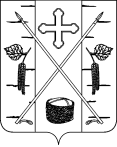 